Мастер-класс для родителей по хореографии «Танцуем вместе»Цель: привлечь родителей к танцевальным занятиям их детейПривлечение родителей в образовательно – воспитательный процесс предусматривает укрепление отношений между родителями и детьми. А показ и разучивание вместе танцевальных композиций способствует совместному интересу и эмоциональному комфорту.Тема: Танцуют все!Цель: привлечь родителей к танцевальным занятиям их детей.Задачи:укрепить дружеские отношения родителей и детей танцевальных коллективов,дать почувствовать, как их дети преодолевают все трудности в процессе обучения,разучить с родителями танцевальные композиции,развивать интерес и родителей и детей к совместному сотрудничеству.Время занятий: 60 минут.Формы занятия:Беседа,практическая работа.Материал и оборудование:Зал,музыкальный материал на флеш носителе.Структура занятия:Вводная часть.- мотивация родителей к важности проводимого занятия,- разминка.Основная часть.- разучивание танцевальных композиций «Ча-ча-ча», танцевальный флешмоб.Заключительная часть.- обобщение пройденного материала,- положительная педагогическая оценка.Методы организации познавательной деятельности:словесный, наглядный (показ педагога, музыкальное сопровождение, наглядность),репродуктивный (повторение за педагогом).Методы практической работы:показ приёмов исполнения, метод упражнения, элементы импровизации.Методы мотивации:Поощрение и эмоциональное стимулирование (поддержка, подбадривание, доброжелательность, открытость).Предполагаемый результат:1. У родителей появится заинтересованность в занятиях их детей в танцевальном коллективе.2. Родители приобретут первоначальное представление об основах азбуки музыкального движения.3. Родители научатся взаимодействовать в паре во время исполнения танцевальной композиции.4. Родители разучат основные движения танцевальных композиций: «Ча-ча-ча», танцевального флешмоба.
Вводная часть.---- Добрый вечер дорогие родители. Сегодня в нашем зале пройдет мастер – класс «Танцуют все!» для вас. Вы познакомитесь со спецификой занятий танцевального объединения, мы разомнемся и разучим основные движения танца «Ча-ча-ча» и танцевального флешмоба.И в начале хочу поделиться с вами небольшой информацией о разучиваемых танцах.--- Дорогие родители, чтобы приступить к занятию, нам необходимо привести свои мышцы в тонус и разогреть. ( Проводиться разминка).- движение для улучшения эластичности плечевого пояса и подвижности плечевых суставов;- движение для улучшения подвижности локтевого сустава и эластичности мышц плеча и предплечья;- движение для развития эластичности мышц кисти и предплечья;- движение для улучшения подвижности и гибкости суставов позвоночника;-движение для увеличения подвижности голеностопного сустава, эластичности мышц голени и стопы.Разучивание основных движений «Ча-ча-ча».- Я покажу вам самые простые основные движения этого зажигательного танца, и уверенна, что у вас получится сегодня затанцевать этот танец.Движение №1.Встали ровно, ноги вместе, руки вытянули на ширину плеч. Должно возникнуть ощущение, что от затылка до пряток абсолютно вертикальное положение тела. Мы переносим тяжесть тела на левую ногу, затем на правую. Верхняя часть корпуса остается в покое, а в нижней создается эффект скручивания. Работаем ногами и чувствуем ритм ча-ча, раз, два, три.Движение №2.Основной шаг ча-ча-ча. Небольшой шаг правой ногой вправо(ча), шаг приставка левой(ча), шаг правой вправо(раз), левая нога ставиться вперед(два), переноситься тяжесть тела на правую ногу(три). С левой ноги небольшой шаг влево(ча), шаг приставка правой (ча), шаг левой влево(раз), правая нога ставиться назад(два), переноситься тяжесть тела на левую ногу(три).Движение №3. Нью-юрк.Небольшой шаг правой ногой вправо(ча), шаг приставка левой(ча), шаг правой вправо(раз), левая нога ставиться вправо под углом 90*(два), тяжесть тела переносим на правую(три). ). С левой ноги небольшой шаг влево(ча), шаг приставка правой (ча), шаг левой влево(раз), правая нога ставиться влево под углом 90*(два), тяжесть тела переносим на левую(три).Пробуем станцевать эти движения в паре.Разучивание основных движений танцевального флешмоба.Танцевальный флешмоб.Он появляется из ниоткуда, как будто щелкает невидимый выключатель, и яркая вспышка вдруг прокатывается по толпе. Внезапно, десятки, а то и сотни людей начинают танцевать, сбивая с толку прохожих, заставляя остановиться, улыбнуться и недоумевать. 3-5 минут, и также внезапно музыка смолкает, а танцующие растворяются в толпе. Очень скоро мы перестаем удивляться, это - флешмоб и он уже невероятно популярен.
В России этот новый вид коммуникации и развлечения пока мало распространен. Но главное, что в отличие от многих молодежных увлечений, он несет доброе, давно забытое единение людей, где-то даже в стиле «тимуровских» отрядов, которые совершали добрые поступки, стараясь остаться неузнанными и, не рассчитывая на благодарность. Танцевальный флэшмоб – нечто подобное. Он доставляет радость и самим участникам и всем зрителям.Танцевальный флешмоб может включать в себя движения практически всех танцевальных направлений. Главное, чтобы все танцующие эти движения выполняли синхронно.Движение № 1.И.п. – ноги вместе, руки на ширине плеч.На раз - правой ногой делается шаг вправо, правая рука сгибается в локте.На и – исходное положение.На раз – левой ногой делается шаг влево, левая рука сгибается в локте.На и – исходное положение.Движения № 2.На раз – левой ногой делаем шаг перекрестный вперед.На и – шаг назад, тяжесть тела при этом остается на правой ноге.На раз – поворот влево.На и – приставляем ногу, хлопаем в ладоши.( движение повторяется вправо).Движение № 3.На раз – пятка правой ноги опускается на пол, одновременно обе руки тоже опускаются вниз.На и – пятка левой ноги опускается на пол, одновременно обе руки тоже опускаются вниз.На раз – пятка правой ноги опускается на пол, одновременно обе руки поднимаются вверх.На и – повторяется это же движение.( тоже самое повторяется с левой ноги).Движение № 4.На раз – вытянутые вперед, влево руки делают ножницы.На и – продолжаем делать ножницы.На раз – приседаем и хлопаем себя по коленям.На и - поворот корпуса вправо, хлопок себя по коленям.( тоже самое повторяется в правую сторону).Движение №5.На раз – правую поднятую вверх руку опускаем согнутую в локте вниз.На и – локоть отводим в сторону, руку не выпрямляем.На раз – ладонь делает волну, выпрямляя руку влево.На и – открытая ладонь на зрителя делает круг.(тоже самое повторяется с левой руки).Движения мы выучили. А теперь станцуем их под музыку.В заключение нашего занятия станцуем небольшой танец «Цветы» длярелаксации. Исполняется под медленную музыку.Становимся в круг. Каждый из вас цветок. Руки сложены в виде бутона.Звучит музыка.Педагог говорит: « Наступает утро. Просыпается солнышко. Цветы начинают распускаться». Очень медленно поднимаем руки вверх.Педагог: « Цветы раскрылись». Раскрываем ладоши и открываем лица.Педагог: «Какие красивые цветы! Улыбнитесь! Посмотрите направо, налево».Педагог: «Потянулись цветочки к солнышку и превратились в большой цветок».Поднимаем руки и соединяем их на верху друг с другом, образуя большой цветок.Педагог: « Но вот налетел ветер и наш цветочек закачался».Ставим правую ногу вправо и начинаем медленно качаться, сначала вправо, затем влево.Педагог: «Ветер поднялся такой сильный, что все лепестки нашего цветка оторвались и закружились». Каждый с поднятыми руками кружится на месте.Педагог: «Незаметно наступил вечер. Наши цветочки снова закрылись в бутоны и уснули». Складываем руки в виде бутона, приседаем и закрываем глаза.Очень надеюсь, что наше занятие вам понравилось. Прошу заполнить анкеты. До новых встреч!Приложение №1.Анкета для родителей.    Мастер класс по хореографии «В поисках сокровища»                                для родителейТема занятия: «В поисках сокровища»Цель: привлечь родителей к танцевальным занятиям их детейПривлечение родителей в образовательно – воспитательный процесс предусматривает укрепление отношений между родителями и детьми. А показ и разучивание вместе танцевальных композиций способствует совместному интересу и эмоциональному комфорту.Методы и приёмы:- Практический;- Наглядно-слуховой;Материал и оборудование:  Ноутбук, обручи, аудиозапись.Структура занятия:1. Вводная часть (5-8 минут)- мотивация, положительный эмоциональный настрой, подведение к основной части занятия.- Разминка, по кругу.2. Основная часть (14 – 16 минут)- Основные этапы занятия – партерный экзерсис- Разучивание танцевальных движений- Игра3. Конец занятия (2 – 3 минуты)- Обобщение, итог занятия- положительная педагогическая оценкаХод занятияРодители останавливаются перед педагогом.Педагог:  Здравствуйте ребята, меня зовут Надежда Николаевна. Сегодня занятие у вас буду вести я. (Поклон). Я хочу вам предложить превратиться в пиратов, но добрых и отправиться на поиски сокровища. Вы готовы (Да) тогда закройте глаза и сосчитайте до 10.(Родители закрывают глаза, считают, педагог снимает верхнюю футболку и остаётся в пиратской майке). Вот мы с вами и превратились в пиратов, но мы с вами оказались на  острове, а наш корабль на берегу и нам нужно отправиться на берег к кораблю. Вы готовы (Да). Тогда встали по краю ковра и приготовились отправиться в путь.1. Разминка (на месте) 1. Хороводный шаг – «Здесь очень узкая тропинка, и нам нужно идти друг за другом с вытянутого носка. Спинки прямые, макушкой тянемся к потолку, шейки вытянуты, смотрим прямо, носочек тянем».2. Ходьба на носках с поочерёдным вытягиванием прямой руки вверх – « Что-то я очень проголодалась, а бананы висят очень высоко. Давай те поднимемся на полупальцы и поочерёдно то правой, то левой рукой будем доставать бананы. Спинки прямые, руки вытягиваем, стараемся до тянуться высоко-высоко, смотрим прямо».3. Ходьба на пятках – «Какие здесь глубокие лужи и что бы нам не промочить наши ножки мы с вами пойдём на пяточках. Спинки прямые, макушкой тянемся к потолку. Руки на поясе, пальчики собрали вместе, животики втянуты».4. Переменный шаг – «А здесь болото, и мы с вами сможем пройти,  если только будем идти по камушкам. Но расстояние между ними разное,  2 камушка далеко друг от друга находятся, а 3 рядом. Носочки тянем, спинки держим прямо».5. Лёгкий бег на полупальцах – «Ой, за нами гонится обезьянка и мы должны от неё убежать. Побежали ребята на носочках лёгким бегом. Бежим легко, смотрим прямо, животики подтянули, шейки вытянули».6. Бег с захлёстом голени – «Как много обезьян появилось, нам нужно от них обязательно убегать. Руки за спиной, побежали быстрее стараемся пяткой достать рук».7. Галоп лицом в круг – «Какой здесь узкий мостик, мы сможем преодолеть его если по скачем галопом. Повернулись лицом в круг и поскакали галопом. Спинки прямые, руки на поясе, ножки собираем месте».8. Галоп спиной в круг – «Повернулись спиной в круг».9. Дыхательное упражнение. Восстановление дыхания - молодцы, теперь идём шагом через нос делаем вдох, через рот выдох. Идём, носочек продолжаем тянуть».Вот мы с Вами и добрались до корабля, но  проход закрыт.Звучит аудио запись «Что бы попасть на корабль вы должны пройти подготовку и тогда путь откроется». Вы готовы пройти подготовку? (да). Тогда давайте сядем все на ковёр.2. Основные этапы занятия. Партерный экзерсис1. «Иголочки»И.п. -  сесть на пол  с опорой на руки сзади.1-2 – вытянуть носки, стараясь коснуться большими пальцами пола;3-4 – носки на себя;Повторить 8 раз«Спинки прямые, стараемся тянуть носочки»2. «Поочерёдное вытягивание стопы»И.п. – сесть на пол с опорой руки сзади.1-2 – правый носок вытянуть, стараясь коснуться большими пальцами пола, левый носок тянуть на себя;3-4 – Левый носок вытянуть, стараясь коснуться большими пальцами пола, правый носок тянуть на себя;Повторить 8 раз«Сели прямо, спинки выпрямили, коленочки прижимаем к полу, что бы да же муравей не мог проскочить».3. « Солнышко»И.п. - сесть на пол  с опорой на руки сзади.1-2 – носки на себя;3-4 – ноги в 1-ую позицию;5-6 – вытянув ноги, развернуть их внутренней стороной наружу (выворотно), а пятками (подошвенной стороной) прикоснуться друг к другу, мизинцы должны коснуться пола;7-8 – Вытянуть носки, стараясь коснуться большими пальцами пола;«Что –то на улице стало прохладно давайте сделаем упражнение «солнышко»  и на улице станет теплее. Сели ровно, спинки выпрямили, тянемся макушкой к  потолку, коленки прижимаем к полу».Повторить 4 раза4. « Складочка»И.п. Сесть на пол, вытянуть ноги вперёд, корпус прямой, руки опущены вниз.1-2 – быстро наклонить корпус вниз, взявшись руками за стопы, прижаться грудью к ногам, выпрямив позвоночник;3-4 – зафиксировать такое положение;5-8 – Медленно поднять корпус, прийти в и.п.Повторить 4 раза«Сели ровно, спинки выпрямили, стараемся схватить за стопы, коленки не сгибаем».5. «Поочерёдное поднятие вверх вытянутой ноги»И.п. – сесть на пол  с опорой на руки сзади, вытянув носки;1-4 – Медленно поднимать правую (левую) ногу, вытянув носок;5-8 – Медленно опускать правую (левую) ногу, вытянув носок;Повторить 8 раз.6. «Бабочка»И.п. – сесть на пол, ноги согнуть в коленях, бедра отвести назад в стороны, стопы соединить подошвенной частью;1-3 – опираясь руками на колени опустить их как можно ниже к полу;4 – и.п.Повторить 16 раз« Спинки держим прямо, если мы не будем стараться мы не сможем найти сокровища, стараемся коленками достать до пола».7. «Наклоны»И.п. – Сесть на пол, ноги как можно шире развести врозь, руки за голову;1-2 – наклониться вправо, стараясь коснуться локтём пола за коленом правой ноги;3-4 – и. п.;То же в левую сторону. Повторить 8 раз.«Ребята, ножки развели как можно шире, коленки стараемся не сгибать, носок тянем, локти разведены точно в сторону».8. «Коробочка»И.п. – лечь на пол на живот, разведённые ноги согнуть. Руками взять за стопы;1-4 – попытаться выпрямить ноги, приподнимая верхнюю часть туловища;5-8 – и.п.Повторить 4 раза.«Нам с вами в пути пригодиться коробочка, давайте сделаем сами коробочку. За стопы берёмся крепко, что бы ручки наши не отцепились. Стараемся подняться высоко».9. «Лодочка»И.п. – лёжа на животе, вытянуть руки в перёд, соединив ладони, ноги вытянуты стопы по 6-ой позиции;1-4 – поднять, вытянутые ноги и руки над полом, прогнуться.5-8 – и.п., мышцы расслабить;Повторить 6 раз.«Давайте поплывём как лодочки по морю. Голову держим прямо, опускаемся сдержанно без звука, не плюхаясь».10. «Пираты»И.п. -  упор на коленях;1-2 – спину прогнуть, голову поднять до предела вверх;3-4 – спину выгнуть, голову опустить вниз.Повторить 6-8 раз.«Ахотите изобразить доброго и злого пирата (Да). Тогда встали на колени. Добрый пират улыбается, злой сердится. Спинку, прогибаем, головку поднимаем выше».11. «Волна»И.п. – стоя на коленях, руки опущены вдоль туловища, спина прямая;1-2 – сесть на пол с права, плавно руки опущены вниз слева3-4 – встать на колени, руки поднять вверхТо – же в левую сторону.Повторить 8 раз. - Молодцы, встали .Давайте узнаем, смогли мы расколдовать проход на корабль. (Звучит аудиозапись). Вот мы и попали на корабль. А вы знаете что у нас необычный корабль. Он плывёт сам, ему капитан что бы управлять, не нужен, но корабль плывёт только тогда, когда пираты танцуют на палубе. Поэтому мы тоже должны танцевать что бы добрать до сокровищ. Вы готовы (да). Сейчас мы выучим некоторые движения под музыку, а когда станцуем, узнаем, добрался ли наш корабль до сокровищ. Поэтому стараемся.Мы докажем кораблю что умеем хорошо танцевать.3. Разучивание танцевальных движений. Пляска «Пираты»1. 2 приставных шага в право, на 2-ой шаг хлопок в ладоши, руки на поясе. Тоже самое влево. Повторить 2 раза.2. Выпад вперёд  на правую ногу, с вытягиванием правой руки в перёд.3. 4  подскока вперёд, руки на поясе. На 4 подскок хлопок в ладоши.4. 3 шага назад, с левой ноги, 4-ый шаг – приставной.5. Галоп спиной в круг, руки в стороны.6. Поворот головы вправо, руки изображают трубу у левого глаза. То же самое влево.7. Наклон туловища вперёд, рисуя круг с лево на право.Повторение движений 2 раза.- Молодцы, вот мы и приплыли, но перед тем как открыть сундук с сокровищами я предлагаю поиграть в игру. Хотите поиграть? (да).4. Игра «Пираты и акула»Правила. Выбираем по считалки акулу. Акула садится на одной сторона зала. «Лодки» - обручи на другой стороне зала. Обручей столько же, сколько же, сколько детей – «пиратов». Когда звучит тихая музыка, дети ходят спокойным шагом, изображают плавание, а акула сидит «спит», когда громкая – дети занимают свои лодки, а акула старается их поймать. Тот, кого поймали, становится акулой. - Сейчас мы с вами выберем акулу по считалки. Акула будет  жить на одной стороне зала, а наши лодки будут на другом конце зала. Когда будет звучать тихая спокойная музыка мы будем плавать, а акула «спать», а когда будет звучать громкая музыка мы должны быстрее занять свои лодки, а акула будет нас ловить.5. Обобщение. Итог занятия. - Ну что, молодцы, а теперь пришло время открывать сундук с сокровищами и возвращаться в детский сад. поклон 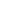 «Ча-ча-ча» – это очень игривый, веселый и невероятно эффектный латиноамериканский танец, который обладает уникальным характером и очень положительной зажигательной энергетикой. Этот танец основан на имитации ритма кубинских шагов в сторону, использующихся во многих танцах.Танец может исполняться как на расстоянии, так и в паре. Еще одна особенность этого танца заключается в его ритме, который составляет 120 ударов в минуту. Исполняется «Ча-ча-ча» под аккомпанемент потрясающей музыки, для которой характерна счастливая, дерзкая и беззаботная окраска. А сам танец производит неизгладимое впечатление на публику и захватывает самих танцоров.Автором «Ча-ча-ча» является один очень талантливый кубинский композитор Энрике Хоррин. Он хотел создать особенный средний ритм, который бы хорошо запоминался и легко узнавался. Причем, это должна была быть мелодия не только для прослушивания, но и для танца. На сегодняшний день этот танец – один из самых известных и популярных латиноамериканских танцев, благодаря своей динамичности, грациозности.Ф. И. О._____________________________Ф. И. О._____________________________Ф. И. О._____________________________№Вопросы+-1.Мастер – класс по хореографии прошел в доброжелательной психологической атмосфере.2.Мастер – класс помог мне понять специфику занятий по хореографии.3.Я выявил (а) для себя положительные моменты в увлечении хореографией моего ребенка.4.Я считаю, что форма занятия доступна и интересна моему ребенку.5.Занятия по хореографии полезны для развития физического и умственного развития моего ребенка.6.Я буду развивать мотивацию моего ребенка к познанию такого вида искусства, как хореография.7.Мне бы хотелось, чтобы мой ребенок принимал активное участие во всех возможных мероприятиях, концертах, конкурсах.8.Я бы хотел (а) выразить свои пожелания и предложения.